
Иркутская область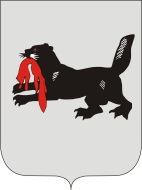 Иркутская городская № 4территориальная избирательная комиссия(Свердловский округ)г. ИркутскОб изменении фамилии члена участковой избирательной комиссии избирательного участка № 739В связи с изменением фамилии Холиной Елены Константиновны на основании свидетельства о браке Иркутская городская № 4 территориальная избирательная комиссия (Свердловский округ)РЕШИЛА:1. Холину Елену Константиновну, члена участковой избирательной комиссии избирательного участка № 739 с правом решающего голоса, считать Борисовой Еленой Константиновной.2. Разместить настоящее решение на Интернет-сайте Иркутской городской № 4 территориальной избирательной комиссии (Свердловский округ).Р Е Ш Е Н И ЕР Е Ш Е Н И Е25 июля 2019 года№ 96/487Председатель комиссииА.И. ЖуковскийСекретарь комиссииЕ.Г. Деранжулина